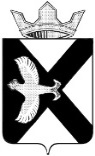 АДМИНИСТРАЦИЯ МУНИЦИПАЛЬНОГО ОБРАЗОВАНИЯ ПОСЕЛОК БОРОВСКИЙТЮМЕНСКОГО МУНИЦИПАЛЬНОГО РАЙОНА ТЮМЕНСКОЙ ОБЛАСТИРАСПОРЯЖЕНИЕ19 мая 2023 г. 								              № 176р.п. БоровскийОб условиях приватизации нежилого помещения, расположенного по адресу: Тюменская область, Тюменский район, п.Боровский, ул. Советская, д.11В соответствии с Федеральным законом от 22.07.2008 № 159-ФЗ «Об особенностях отчуждения недвижимого имущества, находящегося в государственной или в муниципальной собственности и арендуемого субъектами малого и среднего предпринимательства, и о внесении изменений в отдельные законодательные акты Российской Федерации», Федеральным законом от 06.10.2003 № 131-ФЗ «Об общих принципах организации местного самоуправления в Российской Федерации», Положением о реализации преимущественного права выкупа арендованного муниципального имущества муниципального образования поселок Боровский субъектами малого и среднего предпринимательства, утвержденным решением Боровской поселковой Думы от 24.01.2018 №377, руководствуясь Уставом муниципального образования поселок Боровский Тюменского муниципального района Тюменской области, на основании заявления Индивидуального предпринимателя Косконой Юлии Юрьевны от 19.05.2023 вх.№1169:Приватизировать находящиеся в собственности муниципального образования поселок Боровский объекты муниципального имущества:2. Определить условия приватизации муниципального имущества: 2.1. Муниципальное имущество отчуждается в порядке реализации преимущественного права индивидуального предпринимателя Коскиной Юлии Юрьевны (далее – покупатель) на приобретение арендуемого имущества.2.2. Цена продажи муниципального имущества: 794 491,67 (Семьсот девяносто четыре тысячи четыреста девяносто один) рубль 67 копеек (без учета НДС).Основание для установления цены муниципального имущества: отчет №1948/23 об определении рыночной стоимости Объекта оценки от 19.04.2023, выполненный независимым оценщиком обществом с ограниченной ответственностью «Центр экономического содействия»; экспертное заключение (положительное) №428/05-23 от 04.05.2023, выполненное саморегулируемой организацией оценщиков ассоциацией «Межрегиональный союз оценщиков».2.3. Порядок оплаты (единовременно или в рассрочку), а также срок рассрочки устанавливается на основании выбора покупателя в договоре купли-продажи муниципального имущества в соответствии с действующим законодательством.На сумму денежных средств, по уплате которой предоставляется рассрочка, производится начисление процентов исходя из ставки, равной одной трети ставки рефинансирования Центрального банка Российской Федерации, действующей на дату опубликования объявления о продаже арендуемого имущества. Оплата приобретаемого в рассрочку арендуемого имущества может быть осуществлена досрочно на основании решения покупателя.3. Контроль за исполнением распоряжения возложить на Суппес О.В., заместителя главы сельского поселения.ЛИСТ СОГЛАСОВАНИЯк постановлению/распоряжению «_______________________________»Исполнитель: Притыко О.В.Список рассылки:1. Дело								                    -1 экз.2. Отдел экономики, муниципального заказа и имущества		-1 экз.3. Прокуратура Тюменского района			                    -1 экз.N п/пНаименование недвижимого имуществаАдрес (местоположение) недвижимого имуществаКадастровый номер имуществаПлощадь, недвижи-мого имущест-ва (кв.м.)N п/пНаименование недвижимого имуществаАдрес (местоположение) недвижимого имуществаКадастровый номер имуществаПлощадь, недвижи-мого имущест-ва (кв.м.)134571Нежилое помещение, этаж расположения: 2Тюменская область, Тюменский район, поселок Боровский, ул. Советская, 1172:17:0201004:241946.220,123 доли в праве на нежилое помещение, этаж расположения: 1Тюменская область, Тюменский район, поселок Боровский, ул. Советская, 1172:17:0201004:168615.730,297 доли в праве на нежилое помещение, этаж расположения: 2Тюменская область, Тюменский район, поселок Боровский, ул. Советская, 1172:17:0201004:242235,440,045 доли в праве на земельный участокТюменская область, Тюменский район, поселок Боровский, ул. Советская, 1172:17:0201004:2836805Глава муниципального образованияС.В. СычеваДолжностьФИО ПримечанияПодписьЗаместитель главы сельского поселенияКраснощёк В.С.Заместитель главы сельского поселенияСуппес О В.Заместитель главы сельского поселенияВалитова Г.Р.